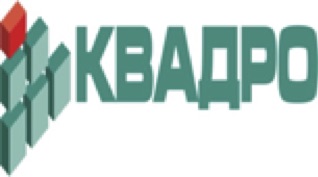  ООО «Квадро»ИНН: 9705078852ИНН: 9705078852Сферы деятельности: Строительство, недвижимость, ремонтСферы деятельности: Строительство, недвижимость, ремонтОписание: Компания «Квадро» предоставляет услуги по эксплуатации зданий, офисов и объектов коммерческой недвижимости на территории Мегаполиса. В обслуживании у компании находится значительный пул объектов Москвы. Наша специализация -  организация технической эксплуатации производственных, административных и общественных зданий и сооружений. Кроме того, мы обеспечим Вас  Также компания осуществляем хозяйственное обслуживание зданий Москвы и области, проводит текущий ремонт и уборку помещений. Кроме того, мы имеем уникальные программы сотрудничества с поставщиками электрооборудования. Описание: Компания «Квадро» предоставляет услуги по эксплуатации зданий, офисов и объектов коммерческой недвижимости на территории Мегаполиса. В обслуживании у компании находится значительный пул объектов Москвы. Наша специализация -  организация технической эксплуатации производственных, административных и общественных зданий и сооружений. Кроме того, мы обеспечим Вас  Также компания осуществляем хозяйственное обслуживание зданий Москвы и области, проводит текущий ремонт и уборку помещений. Кроме того, мы имеем уникальные программы сотрудничества с поставщиками электрооборудования. Предлагаемые сферы сотрудничества: Строительство, недвижимость, ремонтПредлагаемые сферы сотрудничества: Строительство, недвижимость, ремонтКонтактное лицо: Зорин Вадим ВячеславовичКонтактное лицо: Зорин Вадим ВячеславовичТелефон: +7 (495) 984-09-67Телефон: +7 (495) 984-09-67E-mail: info@kvadro.msk.ruE-mail: info@kvadro.msk.ruСайт: http://kvadro.msk.ru/Сайт: http://kvadro.msk.ru/